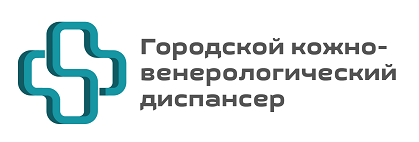 Перечень документов для госпитализации взрослого населения в стационарные отделения СПб ГБУЗ «ГорКВД»Направление на госпитализацию от врача–дерматовенеролога по форме № 057/у-04 с угловым штампом, печатью направляющего учреждения и личной печатью врача.Паспорт РФ.Действующий полис ОМС.СНИЛС (страховой номер индивидуального лицевого счета в системе обязательного пенсионного страхования РФ);Флюорография грудной клетки (срок действия - 1 год). Обращаем ваше внимание! Пациентам, состоящим на учете в противотуберкулезном диспансере, необходимо заключение фтизиатра с результатом исследования  грудной клетки (рентген или ФЛГ), действительное в течение ½ года! Результаты лабораторных исследований  (срок действия - 10 дней).Перечень необходимых лабораторных исследований для плановой госпитализации взрослого населенияКлинический анализ крови.Биохимический   анализ крови (АЛТ, АСТ, билирубин, сахар, общий белок, мочевина, креатинин).Общий анализ мочи.Микрореакция на сифилис + ИФА и суммарные АТ (срок действия - 10 дней).Электрокардиография (ЭКГ) — пациентам старше 45 лет, а также пациентам с сопутствующей сердечно-сосудистой патологией.Заключение смежных специалистов (при наличии сопутствующей патологии). В заключении должен быть выставлен диагноз, исключена острая патология, назначено лечение. Необходимо предъявить выписки из различных стационаров, заключения врачей - специалистов и др.Лабораторное обследование методом ПЦР на SARS-COV-2 (срок действия - 48 часов с момента забора биологического материала).Беременные женщины должны иметь на руках обменную «Карту беременной».Приёмное отделение                                                                 СПб ГБУЗ «Городской кожно-венерологический диспансер»    Адрес:  г. Санкт-Петербург, наб. реки Волковки, д. 3, литер А (1 этаж)Режим работы: с понедельника по пятницу с 08.00 до 15.00Телефон: 8 (812) 246-38-43 